21/22 Madison Rodeo 2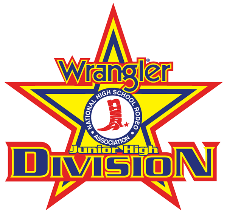                                   2nd  Go                                        10/16/2121/22 Madison Rodeo 2                                  2nd  Go                                        10/16/2121/22 Madison Rodeo 2                                  2nd  Go                                        10/16/2121/22 Madison Rodeo 2                                  2nd  Go                                        10/16/21Event: Boys Goat TyingEvent: Boys Goat TyingEvent: Boys Goat TyingEvent: Boys Goat TyingDraw: ContestantEvent PointsScoreTimeCooper Rice1014.49Weston Roark914.97Carter Hobson815.07Wylie Nielsen715.58Collins Taylor616.07Caden Orozco516.83Jackson Biles418.19Colton McCary318.86Braxton Townsend219.39Chase StoeNTHolt KatzerNTKyler WellsNTEvent: Girls BreakawayEvent: Girls BreakawayEvent: Girls BreakawayEvent: Girls BreakawayDraw: ContestantEvent PointsScoreTime Julie Grace Biles106.53Kendal Gatlin919.63Shyanne BuchananNTBella WestNTMacie AllistonNTEvent: Barrel RacingEvent: Barrel RacingEvent: Barrel RacingEvent: Barrel RacingDraw: ContestantEvent PointsScoreTimeJulie Grace Biles1016.006Kendal Gatlin916.316Hannah Hasty816.585Shyanne Buchanan716.821Macie Alliston617.009Parker Elizabeth Williams517.604Izzie Bone418.069Emerson McCary319.1 1 121/22 Madison Rodeo 2                                 2nd   Go                                        10/16/2121/22 Madison Rodeo 2                                 2nd   Go                                        10/16/2121/22 Madison Rodeo 2                                 2nd   Go                                        10/16/2121/22 Madison Rodeo 2                                 2nd   Go                                        10/16/21Event: Barrel RacingEvent: Barrel RacingEvent: Barrel RacingEvent: Barrel RacingDraw: ContestantEvent PointsScoreTimeBella West221.309Addison Fanning122.429Josie Wood23.176Doni Culpepper24.663Cadie Agner30.584Event: Boys BreakawayEvent: Boys BreakawayEvent: Boys BreakawayEvent: Boys BreakawayDraw: ContestantEvent PointsScoreTimeWeston Roark102.43Holt Katzer93.45Cooper Rice84.23Wylie Nielsen74.27Jackson Biles65.40Carter HobsonNTCotton YoungNTKyler WellsNTBraxton TownsendNTColton McCaryNTBrody ScalesNTEvent: Bull RidingEvent: Bull RidingEvent: Bull RidingEvent: Bull RidingDraw: ContestantEvent PointsScoreTime Landyn Bradley1070Colton McCaryNSKolby WilsonNSEvent: Calf RopingEvent: Calf RopingEvent: Calf RopingEvent: Calf RopingDraw: ContestantEvent PointsScoreTimeCaden Orozco1019.29Collins TaylorNTChase StoeNT21/22 Madison Rodeo 2                                  2nd  Go                                         10/16/2121/22 Madison Rodeo 2                                  2nd  Go                                         10/16/2121/22 Madison Rodeo 2                                  2nd  Go                                         10/16/2121/22 Madison Rodeo 2                                  2nd  Go                                         10/16/21Event: Chute Doggin’Event: Chute Doggin’Event: Chute Doggin’Event: Chute Doggin’Draw: ContestantEvent PointsScoreTimeChase Stoe1013.79Collins Taylor915.79Cotton YoungNTEvent: Girl Goat TyingEvent: Girl Goat TyingEvent: Girl Goat TyingEvent: Girl Goat TyingDraw: ContestantEvent PointsScoreTimeBella West1012.80Addison Fanning914.26Emerson McCary815.79Hannah Hasty717.80Cadie Agner617.89Shyanne Buchanan518.64Kendal Gatlin422.44Macie AllistonNTJulie Grace BilesNTEvent: Pole Bending Event: Pole Bending Event: Pole Bending Event: Pole Bending Draw: ContestantEvent PointsScoreTime Macie Alliston1022.558Shyanne Buchanan922.952Parker Elizabeth WIlliams824.788Kendal Gatlin726.184Josie Wood626.652Emerson McCary527.190Hannah Hasty429.649Cadie Agner331.230Bella West231.330Julie Grace Biles132.724Addison Fanning34.206Doni Culpepper38.64221/22 Madison Rodeo 2                                  2nd  Go                                         10/16/2121/22 Madison Rodeo 2                                  2nd  Go                                         10/16/2121/22 Madison Rodeo 2                                  2nd  Go                                         10/16/2121/22 Madison Rodeo 2                                  2nd  Go                                         10/16/21Event: BarebackEvent: BarebackEvent: BarebackEvent: BarebackDraw: ContestantEvent PointsScoreTimeLandyn Bradley1079Event: Ribbon RopingEvent: Ribbon RopingEvent: Ribbon RopingEvent: Ribbon RopingDraw: ContestantEvent PointsScoreTimeCaden Orozco107.22Izzie Bone107.22Weston Roark910.48Shyanne Buchanan910.48Braxton Townsend81 1.88Cadie Agner81 1.88Collins Taylor 717.25Macie Alliston717.25Kyler Wells621.36Hannah Hasty621.36Cooper Rice523.62Bella West523.62Carter Hobson424.56Kendal Gatlin424.56Holt KatzerNTParker Elizabeth WilliamsNTEvent: Team RopingEvent: Team RopingEvent: Team RopingEvent: Team RopingDraw: ContestantEvent PointsScoreTimeHolt Katzer109.85Collins Taylor109.85Caden Orozco927.95Braxton Townsend927.95Cotton YoungNTWeston RoarkNTCooper RiceNTKyler WellsNTCarter HobsonNTShyanne BuchananNTWylie NielsenNTJackson BilesNTBrody Scales NTChase StoeNT